       Åkersberga Bridge Sällskap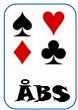 Verksamhetsberättelse för år 2020ÅBS hade vid utgången av året 53 st aktiva medlemmar. Medlemsavgift betald av 49 st, 4 avgifter resterar.  ÅBS har under året haft sju (7) protokollförda styrelsemöten: 23/1, 25/2, 10/3, 27/8, 14/9, 28/9 och 29/10 år 2020.ÅBS ekonomi 2020 (Årsredovisning och Revisionsberättelse mm) återfinns på ÅBS Hemsida under rubriken ”Protokoll från Styrelsen + Årsredovisning”.ÅBS’s Årsmöte gällande Verksamheten 2019 hölls 25/2 2020Under 2020 har ÅBS styrelse bestått av Sven Mellkvist (ordförande), Jan Holm (kassör), Karl Kedland (sekreterare), Yngve Frölander (Ansvarig Måndagsgruppen), Klas Holm (Ansvarig Tisdagsgruppen), Sven Mellkvist (Ansvarig Torsdagsgruppen).Övriga ÅBS-funktionärer har under 2020 varit: Lena Bjon-Aaltonen, Inga Nyberg och Hans Öhrling.Medlemsavgiften har varit kr 50:-/år. Bords/Spelavgift kr 40:-. Svenska Bridgeförbundet 380:- (vari medlemsavgiften 50:- ingår.)Planerade tävlingsdagar 2020 var alla helgfria måndagar (kväll), tisdagar (dagtid) samt torsdagar (dagtid). Torsdagar spel året runt, måndagar och tisdagar med visst uppehåll under sommaren och jul/nyårshelgen.Coronapandemin medförde dock flera månaders speluppehåll, men 43 st tävlingar kunde genomföras under året enligt följande: 7/1 tom 12/3 = Folkets Hus (29 st); 17/9 tom 1/10 = Le Mat, Åkers Runö (3 st); 6/10 tom 29/10 = Vita Huset, Ekbacken (11 st).Förutom ordinarie partävlingar har även barometer, handicap och simultan spelats under året enligt spelschemat 2020.Sedvanlig bridgeresa med Cinderella kunde ej genomföras 2020 pga pandemin.Vinnare av Poängjakten 2020 mm kommer att utses vid planerad ”julfest” tisdag 14/12 2021.Åkersberga 2021-09-23……………………………………….	…………………………………….Sven Mellkvist (ordf)			Jan Holm (Kassör)……………………………………….Karl Kedland (sekr)			